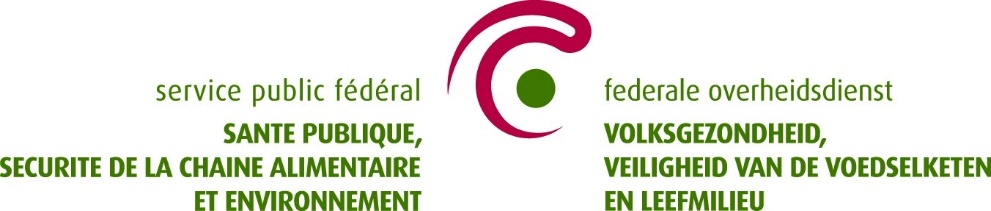 2023 - les communiqués de la CIMCommuniqué du 22 mai 2023Communiqué du 26 avril 2023Communiqué du 22 mars 2023